SEND Information Report21.07.23SENDCo: Mrs McLaren  Acting SENDCo Marie Crowe				SEND Governor: Colin Reed Contact: 01429 273283Local Offer Contribution: https://www.hartlepoolnow.co.uk/local_offerWhole School Approach: High quality first teaching and additional interventions are defined through our annual dialogue across the school contributing to our provision management approach. These documents help us to regularly review and record what we offer EVERY child/young person in our care and what we offer additionally.  These discussions also serve to embed our high expectations amongst staff about quality first teaching and the application of a differentiated and personalised approach to teaching and learning. We make it point to discuss aspirations with ALL our learners. Types of Provision in school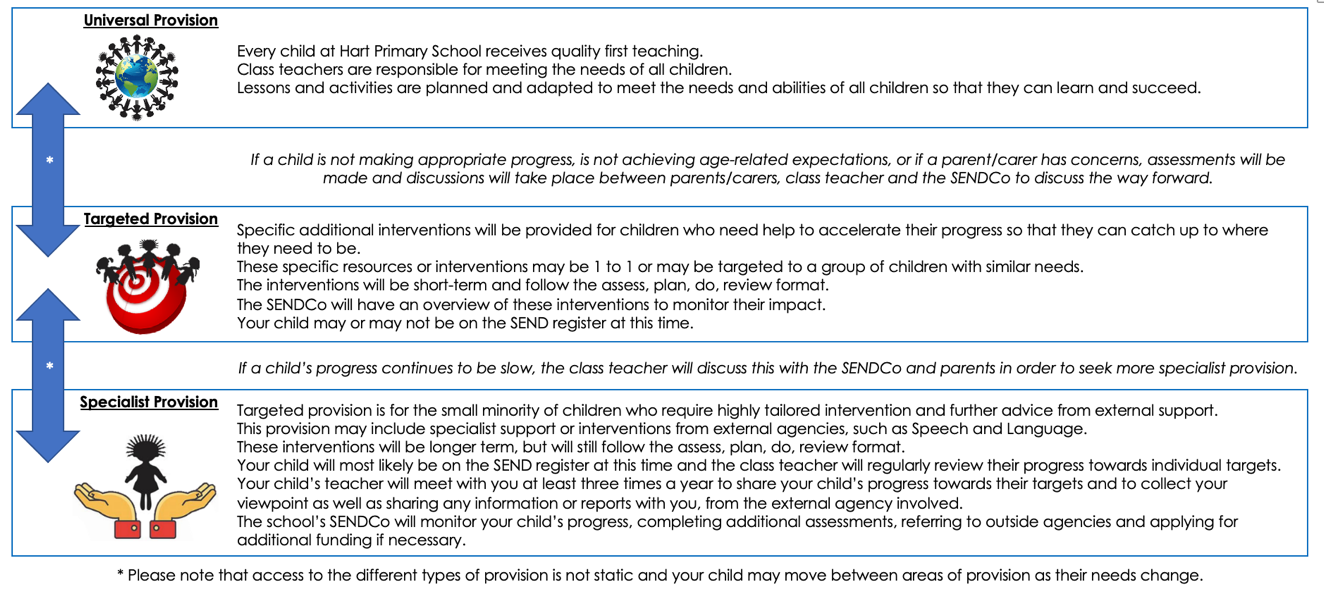 Once a support plan has been created after having consulted with children, young people and their parents, all our additional provision (internal or external) is based on an agreed outcomes approach.Underpinning ALL our provision in school is the graduate approach cycle of:All teachers are responsible for every child in their care; including those with special educational needs.When identifying children who need to be added to the SEND register, we take the graduated response of Assess, Plan, Do, Review:The following steps will be taken to identify children who need to be added to the SEND register:SEND Needs:As of July 23, we had 17 children/young people receiving some form of SEND Support.Children and young people’s SEND are generally thought of in the following four broad areas of need and support: communication and interaction, cognition and learning, social, emotional and mental health, and Sensory and/or physical needs. Some of the strategies used by school to support pupils over the course of this academic year have included:Communication and interaction Development of a new sensory breakout spaceIntroduction of PECs – communication system Personal work stations Support throughout the day to develop understanding of safetyEnsure pupils are seated in the best place to reduce distraction and provide additional equipment to support concentration, for example wobble cushions, ear defenders etc. Equipment and resources Working with external agencies for most up to date strategies and support to ensure any barriers to success are fully identified and responded to. Support at unstructured times of the day Small group work focusing on personalised targets Use of visual supports to define areas and structure the day, for example, visual timetable or ‘Now and Next’ boards. Personalised, differentiated curriculum and resources Scaffolding learning and breaking learning into small steps Appropriate language used to suit the needs of individuals ICT to support learning Each pupil’s special interests are incorporated to focus attention and increase motivation.Little Wandle SEND PhonicsRestorative chatsWellcomm Sensory diets Personalised behaviour plans Busy / sensory boxes / activity breaks Safe spaces Pets as Therapy Cognition and learning Nessy Dyslexia Screening Little Wandle Letters and Sounds KS2 Phonics readers Coloured overlays to support reading Personalised, adaptations to curriculum delivery and resources Embedded use of metacognition strategies to support children’s learning and inform teachers’ assessment of pupilsRegularly monitor pupil’s understanding by asking the pupil to show or explain the instructions in their own wordsProvide scaffolding and resources to support children accessing their learning task or adapting the task if necessary. Use of same-day catch up interventions when required and the use of specific targeted interventions,Provide additional processing time to respond to questions and tasksProvide opportunities for repetition and reinforcementGive information in small steps in clear, concise languageRelate the work to the pupil’s direct experience whenever possible and avoid the use of ambiguities. Strategies to promote / develop skills in English and Maths Targeted intervention programmes delivered to small groups of pupils to improve skills in a variety of areas Working with external agencies for most up to date strategies and support to ensure any barriers to success are fully identified and responded to. Pre- teach including key vocabulary Personalised homework / spellings Pre- teach including key vocabulary Social, emotional and mental health Development of a new sensory breakout space.Personalised behaviour plans where needed.Behaviour management systems encouraged pupils to make positive decisions about behavioural choices.Risk assessments are made with action taken to increase the safety and inclusion of all pupils in all activities.Resources are made available for children for example fiddle toys, sensory boxes, personal work stations.Support throughout the day to develop understanding of safety.Support at unstructured times of the day.Small group work focusing on personalised targets. Working with external agencies for most up to date strategies and support to ensure any barriers to success are fully identified and responded to. Referrals to outside agencies such as the neurodevelopment pathway.Adopt key principles of Thrive approach, including use of PACE and targeted interventions when appropriate. ‘Proud of Me’ book and adult time to share and discuss.Marvellous me programme.Have a knowledge of the pupil and possible triggers and help to strengthen the pupil’s self-confidence and help them to develop and implement coping strategies. Anticipate impending sensory overload in order to intervene at an early stage, or allow the pupil to remove themselves from the situation.Have discussions with pupil and parents/carers about how support for emotional and mental health needs is managed.Prepare the pupil for new or unusual experiences.Metacognitive targets to promote independenceEnhanced planning for trips, visits, residentials Explicit teaching of social stories Mentors Sensory resources and diets Thrive activities / strategies Enhanced transitionWorking with external agencies Sensory and/or physical needs Hearing loop installed in school The classroom is adapted to reduce visual or auditory distraction.There are opportunities for alternative forms of recording e.g. use of technology Staff use agreed verbal and visual cues if and when necessary.Clear expectations of activities are established with visual cues.Teaching areas are kept tidy and uncluttered to support pupils’ access to the environment. Working with external agencies for most up to date strategies and support to ensure any barriers to success are fully identified and responded to. Resources are purchased and made available for children for example wobble cushion, pencil grips, theraputty, weighted blankets, lap pads, body massagers, body socks, stretch bands, chew buddies, LED bubble tube, bubbles and scented gel pens , Blow pipe games, bubble blower, dumbbells, sensory pod with sensory kit, pencil ceramic weights, yoga mat, balance spinning top, crawl tunnel.                             Sensory diets written and delivered by sports coachSupport with personal care if and when neededAccess to programmes to support Occupational Therapy / Physiotherapy Personalised routines and timetable adaptations Access to programmes to support Occupational Therapy / Physiotherapy Intervention based on OT recommendations Personalised progressive Thera putty intervention Wider curriculum engagement We have ensured that all children have access to wider curriculum opportunities across school. All children have been invited to take part in all school trips including residentials, after school and breakfast provision and supported by additional adults where necessary.  Improving the emotional and social development of children with SENDWe are committed to giving ‘all the opportunity to be the best that they can be and have fullness of life’We aim to do this by providing everyone with:A wide range of experiences, opportunities and knowledge which ignite inspiration and motivate all to succeed through a bespoke, aspirational broad curriculum. A place to be happy, confident and safe so that their uniqueness shines through. By developing the confidence to be courageous advocates who make informed decisions for the good of all in an ever changing modern, diverse society.The skills, knowledge and understanding needed by our pupils to keep themselves and others physically and mentally healthy and safe are included as part of our developmental PSHE and RHE curriculum. The specific content of lessons is carefully mapped and can be adapted to meet the specific needs of the cohort we’re teaching but there will always be an emphasis on enabling pupils to develop the skills, knowledge, understanding, language and confidence to seek help, as needed, for themselves or others. We provide a curriculum in which PSHE and citizenship are embedded. Our subject provision includes opportunities to develop pupils’ spiritual, moral and social cultural development, whilst strongly upholding and promoting our school vision and British Values. This in turn enables all children to develop an understanding of the ever-changing world in which we live, develop the skills necessary to take an active role in their community and manage their lives safely and effectively.We aim to promote an ‘everybody active’ attitude amongst the children, where all pupils develop a keen interest in sport and are willing to partake in sporting activities. We aim to provide a variety of engaging lessons delivered by school staff and external bodies; deploy a wide range of teaching strategies and enter a good selection of competitions for the children across year groups. By doing this, the pupils further develop their confidence and self-esteem when they are accessing P.E. lessons and when they are representing the school in sporting competitions. The pupils also continue to develop their knowledge and understanding of a wide range of sports, equipping them with the skills they need to access sporting activities.We are a ‘THRIVE’ school. Over the course of this academic year, key staff have begun training in the Thrive approach. The THRIVE Approach draws on the latest research from current neuroscience, recent attachment research, current studies of effective learning and current models of child development, in order to help us to understand the needs being signalled by children’s behaviour. Working with parents and class teachers, our THRIVE practitioner carries out assessments of identified children’s social, emotional and behavioural needs which help us to build an Action Plan of targeted strategies and activities to help children re-engage with learning and life.We are delighted to have achieved Gold Status School Mental Health Award from the Carnegie Centre of Excellence for Mental Health in Schools in recognition of our support for staff and pupil wellbeing and to have mental health first aiders in school. Evaluation of the effectiveness and impact of provisionWe have internal processes for monitoring quality of provision and assessment of need. These have included: Termly meetings and reviews with parents and children to ensure their voices are heard.Termly support plans ‘My Book targets’ have been written in collaboration with parents and children to ensure children have Specific, Measurable, Achievable, Realistic and Time bound targets whilst also being personal to the child. The quality and effectiveness of these has been monitored by the SENDCo and Head of School. An annual review led by the Northern Lights Learning Trust to evaluate the school’s current SEND provision and identify potential next steps for development, Half Termly feedback to the Local Governing Body on SEND by the Acting SENDCoSEND is also a thread that runs through all lesson visits and work moderations conducted by the Senior Leadership Team and external partners. This academic year, OFSTED have also inspected the school. Consulting with children, young people and their parentsInvolving parents and learners in the dialogue is central to our approach. We achieve this through termly meetings with parents/ carers as part of the review and target setting process for children’s individual support plans (My book targets and reviews). The voice of the child is key in this process. In addition to this formalised process, class teachers and the SENDCo will also regularly seek contact parents/ carers with any updates or relevant information regarding their child’s learning journey, personal development, and well-being. Annual reviews are held for children with Educational Health Care Plans. More frequent meetings are held where needed. Looked After Children who also have SENDAt present, we have no Looked After or Post Looked After pupils who are on the SEND register.Staff developmentStaff have been selected for training linked to the children they have been working with this year and the future needs of the school. We are committed to developing the on-going expertise of our staff.  We have current expertise in our school:This year, we have put in additional training into developing our approach to target setting for pupils with SEND using the SMART approach, as well as strengthening curriculum provision to support quality first teaching for all pupils.Staff deploymentConsiderable thought, planning and preparation goes into utilising our support staff to ensure children achieve the best outcomes, gain independence and are prepared for adulthood from the earliest possible age.Support staff are timetabled to ensure that children receive the support they need, this could be one a one-to-one basis to deliver bespoke intervention or small group support to fulfil individual targets outlined on children’s support plans (My Book targets) and are regularly reviewed by both the SENDCo and the SLT.This year we have had 4 full time teachers, 1 part time sports coach, 3 full time TAs, 2 part time TAs and 1 HLTA. The Head of School was acting SENDCo until the Assistant Head Teacher and SENDCo returned from maternity leave in April. We have also had 1 supply teacher who has worked across the classes as PPA cover. Arrangements for pupils with a disability The arrangements for admission of disabled persons as pupils at the school (see admissions policy, accessibility plan and equality objectives statement);The steps taken to prevent disabled pupils from being treated less favourably than other pupils;The facilities provided to assist access to the school by disabled pupils; including a ramp and changing facilities (see admissions policy, accessibility plan and equality objectives statement) The plan prepared by the governing body under paragraph 3 of Schedule 10 of the Equality Act 2010 (accessibility plan). School Partnerships and TransitionsOur academic assessment for children with special educational needs is moderated through our cluster of schools and Trust partners.This year, we supported 7 SEND children to transition to the next phase in education. To support a successful transition, school liaised with the SENDCos of the destination schools to discuss the provision in place for these children and also ensured all relevant records were securely passed on. Where additional transition sessions were needed as agreed by all involved with the child they were arranged and took place effectively.  Parents and carers were included in these discussions. Where needed, personalised safety plans were put in place.  We closely monitor children and young people’s destination data. School works with external agencies for most up to date strategies and support to ensure any barriers to success are fully identified and responded to. For some learners we may want to seek advice from specialist teams. In our school we have access to various specialist services. We have access to services universally provided by Hartlepool Borough Council, which are described on the Local Offer website available here. Over the past academic year, we have utilised other outside agencies when specific support has been required including: Early Help Team  Paediatrics services School Nursing TeamSocial services Virtual school Sunflower Sensory ServicesOccupational Health Speech and Language Neurodevelopment PathwaySmall Steps Wellbeing Practitioner STARS Sensory Teaching Advisory resource services Educational Psychologist Further developmentOur strategic plans for developing and enhancing SEND provision in our school next includes Further improving our systems for gathering parent/ carer voices Professional development will also be focused around further enhancing staff’s understanding of specific barriers to learning and how to overcome these. Continuing to strengthen quality first teaching across the curriculum through evaluating existing curriculum design to improve outcomes for all pupils, including those with SEND needs. Complaints: Our complaints procedure is available to view here: Northern Lights Learning TrustRelevant school policies underpinning this SEN Information Report include:Accessibility PlanChild on Child Abuse PolicySEND policyBehaviour PolicyChild Protection Policy Early Years Foundation Stage Policy Intimate Care Policy Relationships and Health PolicyEquality information and objectives statements Legislative Acts taken into account when compiling this report include:Children & Families Act 2014Equality Act 2010Mental Capacity Act 2005Date presented to/approved by Governing Body: Appendix 1 (SCHOOL)As part of the graduated response to need please can you complete the form below with brief notes. This will form part of the wider discussion when addressing need or potential early identification and registration of need. Thus, enabling learners needs to be met.(This 2 x 2 Assess grid should be completed ideally with all adults whom are involved with the identified pupil i.e. Teacher, TA, PSA etc.)(PARENT/CARER)As part of ____________ graduated response to need please can you complete the form below with brief notes. This will form part of wider discussions and gathering of evidence to ensure effective communication and partnership working in order to meet the needs of your child.  OBSERVATION FORMStep 1: Initial DiscussionStep 1: Initial DiscussionASSESSInitial discussions take place between the SENDCo and teachers, parents/carers, and teaching assistants.This will allow the SENDCo to ascertain if school and the parents/carers share the same concerns.Step 2: AssessmentsStep 2: AssessmentsASSESSThe SENDCo begins to gather information about the child by asking all relevant parties complete an assessment of the child (see appendix 1).Parents/carers should complete and return this to school within a week of the initial discussion.Step 3: DiscussionStep 3: DiscussionASSESS AND DOThe SENDCo draws out key information from the completed assessments in step 2 and holds a discussion with parents/carers and school staff about the shared findings. The SENDCo informs parents/carers and staff of the next steps. Step 4: ObservationStep 4: ObservationASSESS AND DOThe SENDCo carries out observations of the child in both their classroom environment and during lunch and breaktimes.The SENDCo draws out key findings from observations to form part of their feedback. Step 5: FeedbackStep 5: FeedbackREVIEWA meeting is held between the teacher, teaching assistant and parents and carers - facilitated by the SENDCo.SENDCo feeds back on key findings from the observation and provides no more than 3 next steps.The SENDCo will arrange to observe again after a period of 3 weeks in order to review the actions that were set.Step 6: ObservationStep 6: ObservationREVIEWThe SENDCo will observe the child again, looking for progress made against the next steps that were previously set.From this observation, the SENDCo decides on what needs to happen next. Step 7: FeedbackStep 7: FeedbackREVIEWA meeting takes place between the SENDCo, parents/carers, teacher and teaching assistant.The SENDCo feeds back on key findings from the 2nd observation and the next steps of action.If SEND registration is required, the area of need will be discussed. Any agreed provision will be shared with the parents: universal, targeted or specialist, and the graduated response of: Assess, Plan, Do, Review will be explained. Step 8: Initiate.Step 8: Initiate.PLAN AND DOIf required, the child is added to the SEND register.A support plan is written, at Hart Primary, these take the form of a ‘My Book’.Where appropriate, referrals will be made to other professionals (Speech & Language, Occupational Therapy etc)If required, co-ordinated care plans or EHC plans will be started.In class support will be provided (resources, outreach, intervention etc)Support will be offered for parents/carers.RoleArea of expertiseLevel (as per p68-9 of SEND Code of Practice 2015)All staff Teaching staff Teaching staff Teaching staff Teacher All staff Metacognition SMART Targets My Book Protocol Thrive Approach STARS Hearing Impairment SEND Provision, range descriptors, provision mapping and support timetables AwarenessSenior Leader and TA x2Senior Leader and TA All teaching staffTeam Teach Thrive Trainer Sunflower Sensory Training Enhanced NANASpecialist Name of pupilYear GroupRegistered as SENDYESYESNONOIf registered identify broad area of needCommunication and interaction.Cognition and learning.Social, emotional and mental health difficulties.Sensory and/or physical needs.If not registered if possible identify what you believe is area of need Communication and interaction.Cognition and learning.Social, emotional and mental health difficulties.Sensory and/or physical needs.What are the barriers to learning that the pupil is experiencing and in which subjects?What are their strengths, interests and aspirations?What support do they need to access the curriculum?What do you think would help to improve provision in order for the identified pupil to learn?  Name of pupilYear groupParent/Carer NameWhat concerns or barriers do you feel or have observed your child experiencing? Please identify if there is a particular time of the day or if you feel their barrier or your concern links to a particular aspect i.e. in public spaces, homework, bedtime, following instructions etc.What are your child’s strengths, interests and aspirations?What support do you feel would help them both within school and at home? Please provide any other information that you think is important for us to knowName of pupilYear GroupRegistered as SENDYESYESNONOIf registered identify broad area of needCommunication and interaction.Cognition and learning.Social, emotional and mental health difficulties.Sensory and/or physical needs.If not registered if possible identify what you believe is area of need Communication and interaction.Cognition and learning.Social, emotional and mental health difficulties.Sensory and/or physical needs.Key findings from 2x2 School gridKey findings from 2x2 parent/carer gridName of observerDateTimeLessonAdditional adult resourceAdditional resources providedBEHAVIOURBEHAVIOURHow does the pupil enter the classroom?How long does the pupil take to settle down to work?How does the pupil manage distraction throughout the lesson?How does the pupil engage with other pupils? How does the pupil leave the classroom?Do the adults have to intervene to settle pupil?Does the pupil have any additional resources to aid in settling/behavior/need?(Fidget toys, chew toys, timer, spot on carpet etc.)Is positive praise used?Are consequences needed or used?How does pupil react to the above?LEARNINGLEARNINGIs the pupil engaged in the lesson?What strategies are used to engage the pupil?Is the pupil able to follow instructions?Does the pupil need adult support for this?Does the pupil stay on-task independently?Does additional support enable independence?Is there evidence of ‘adaptive’ teaching to support and meet need?How does the pupil react to getting something wrong?What feedback is given to move learning forward?Is there evidence of progress? What evidence?Did the pupil achieve the learning outcome/intention?How does the pupil use classroom resources?KEY FINDINGSKEY FINDINGSAny other information observed